PROPOZYCJE ZAJĘĆ DLA GRUPY MOTYLKI (3-LATKI) 08.06-12.06.2020r.Poniedziałek 08.06.2020r. 
TEMAT: MIESZKAŃCY POLSKICH LASÓWMoże zobaczymy Może zobaczymy Helena BechlerowaIdźmy leśną ścieżkąCicho, cichuteńko,Może zobaczymy Sarniątko z sarenką.Może zobaczymyWiewióreczkę małą, Jak wesoło skacze z gałęzi na gałąź.I niech nikt po lesieNie gwiżdże, nie woła Może usłyszymyPukanie dzięcioła.A może zaśpiewa Między gałązkamiJakiś mały ptaszek, Którego nie znamy.I będzie nas witał Wesoło piosenką. Tylko idźmy lasem Cicho, cichuteńko.Wspólnie odpowiedzcie na pytania. O jakim miejscu jest mowa w wierszu?; Jak należy się w tym miejscu zachować?; Dlaczego powinniśmy być tam cicho?; Jakie zwierzęta mieszkają w lesie?.https://www.youtube.com/watch?v=Yr2bFApujgI 2.„Wędrówka do lasu” Zachęcam dzisiaj rodziców i dzieci na spacer do las, wsłuchajcie się w odgłosy jakie wydaje las. Jeśli z przyczyn organizacyjnych ktoś nie może podsyłam wirtualny spacer po lesie. https://www.youtube.com/watch?v=_5QBaDt4Rsw 3.Praca z KP2.35  . Dzieci maja za zadanie wyszukać ukryte zwierzęta: sowę, dzika, lisa, sarnę, zająca. Podać ich nazwy, przeliczyć i odpowiednio pokolorować, chętne dzieci mogą również pokolorować las. Wtorek 09.06.2020r. TEMAT:  Z WIZYTĄ W ZOO1.„Wirtualna wizyta w Warszawskim Ogrodzie Zoologicznym” https://www.youtube.com/watch?v=xD2na4OXzps 2. Spróbujcie rozpoznać i podać nazwy zwierząt mieszkających w zoo. A może potraficie naśladować ruchem zwierzęta…  w zadaniu pomoże wam piosenkahttps://www.youtube.com/watch?v=ddibT4Lv9oI 3. „Lew” – praca konstrukcyjna z wykorzystaniem wyprawki mr 41. Dzieci wypychają elementy lwa, naklejają włóczkę (grzywa, ogon) oraz łączą poszczególne elementy. Drodzy rodzice potrzebna będzie wasza pomoc w nacinaniu miejsc łączenia.Środa 10.06.2020r. TEMAT: KOTY I KOTKI1. Słowne dyktando. Dzieciom potrzebne będą kartki, kredki. Zadaniem dzieci jest samodzielnie narysować portret kotka według instrukcji i pokolorują według własnych pomysłów.Portret kota Beata KamińskaRysowanie kota, Dla chętnego…To nic trudnego!Głowa okrągła jak słońce, Dwa uszka sterczące, Oczy najpiękniejsze w świecie.Wąsiska dłuugie, najdłuższe przecież,Jeszcze tylko trójkątny nosek,Słodka mordeczka…I już mam portret koteczka! 2.Praca z KP2.36. Dzieci omawiają obrazek na karcie, zwracają uwagę na wygląd tygrysa. utrwalają wiedzę o tygrysach: bardzo niebezpieczne drapieżniki, zamieszkujące Azję, można je obejrzeć w zoo, są kuzynami naszych kotów, ale dużo większymi, mają piękne futro w żółto-czarne pasy. N. prezentuje dzieciom, z plasteliny należy uformować cienkie wałeczki i nakleić je na sylwetę tygrysa.3. Zachęcam do obejrzenia i zabawy z domowym przedszkolem https://vod.tvp.pl/video/domowe-przedszkole,koty-duze-i-male,1157173 Piątek 12.06.2020r.TEMAT: NIEZNAJOME ZWIERZĘ1.Drogi rodzicu przeczytaj wiersz, nie mówiąc tytułu, pozwól dziecku odgadnąć o kim jest mowa na dzisiejszych zajęciach
I. Salach „Twój piesek
Często widzisz go w ogrodzie,
Często biega po ulicy,
Czasem sam wędruje,
A czasem na smyczy.

Ma wilgotny czarny nosek,
I wesołe oczy
Gdy do domu wracasz
W ramiona ci skoczy	Porozmawiajcie na temat treści wiersza. Posiadanie psa to wielka przyjemność i radość; można się z nim bawić, chodzić na spacery, pies zawsze cieszy się na nasz widok i jest dla człowieka przyjacielem.Zwróćcie uwagę na ryzyko wchodzenia w kontakt z obcym psem (nie wiemy, czy jest zdrowy, szczepiony i czy dobrze wychowany, dlatego nie powinniśmy nie tylko się z nim bawić, ale nawet zbliżać do niego).2.„Groźny pies” – zajęcia ruchowe połączone z nauką postawy obronnej podczas ataku psa. Dzieci chodzą, biegają, podskakują. Na hasło: Uwaga, groźny pies! Robimy żółwika dzieci przyjmują tzw. pozycję „żółwika”. Wcześniej prezentujemy układ ciała: klęk, oparcie pupy na piętach, przyciągnięcie brzucha do kolan, nakrycie karku i uszu splecionymi dłońmi – udawanie żółwia w skorupie. Po usłyszeniu klaśnięcia dzieci ponownie chodzą, biegają. Na hasło: Uwaga, groźny pies! Bądź jak drzewo dzieci przyjmują inną pozę polecaną podczas ataku psa – ustawiają się bokiem. (docelowo – bokiem do psa), stoją sztywno i nieruchomo, ręce trzymają blisko ciała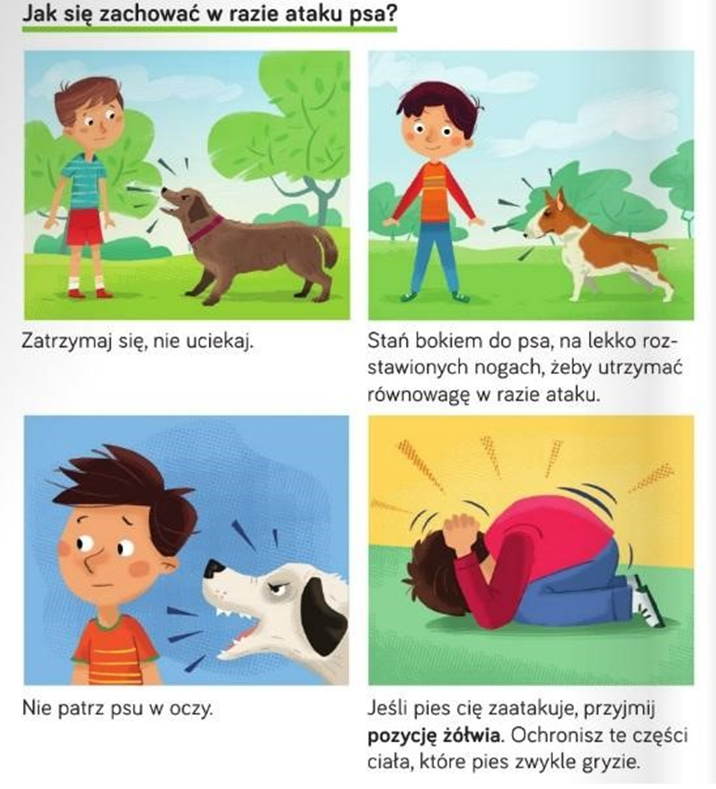 3.	„Pieski pokonują przeszkody” – zabawa ruchowa Ustawiamy w domu tor przeszkód,  wykorzystując sprzęty domowe i meble (krzesła, stoliki). Rozmieszczamy przeszkody w pewnej odległości od siebie, aby można było wygodnie je pokonać.  Uzgadniamy wspólnie z dzieckiem kolejność i bezpieczne  sposoby pokonywania przeszkód.4. Dla chętnych dzieci kolorowanka https://www.e-kolorowanki.eu/zwierzeta/piesek-kolorowanka/ 